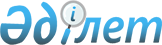 Об утверждении профессионального стандарта "Производство аккумуляторов и батарей"
					
			Утративший силу
			
			
		
					Приказ и.о. Министра индустрии и новых технологий Республики Казахстан от 30 декабря 2013 года № 469. Зарегистрирован в Министерстве юстиции Республики Казахстан 3 марта 2014 года № 9185. Утратил силу приказом Министра индустрии и инфраструктурного развития Республики Казахстан от 30 января 2023 года № 60.
      Сноска. Утратил силу приказом Министра индустрии и инфраструктурного развития РК от 30.01.2023 № 60 (вводится в действие по истечении десяти календарных дней после дня его первого официального опубликования).
      В соответствии с пунктом 3 статьи 138-5 Трудового кодекса Республики Казахстан ПРИКАЗЫВАЮ:
      1. Утвердить прилагаемый профессиональный стандарт "Производство аккумуляторов и батарей".
      2. Комитету промышленности Министерства индустрии и новых технологий Республики Казахстан (Касымбеков Б.А.) в установленном законодательством порядке обеспечить:
      1) государственную регистрацию настоящего приказа в Министерстве юстиции Республики Казахстан;
      2) в течении десяти календарных дней после государственной регистрации настоящего приказа в Министерстве юстиции Республики Казахстан направление на официальное опубликование в средствах массовой информации и информационно-правовой системе "Әділет";
      3) размещение настоящего приказа на интернет-ресурсе Министерства индустрии и новых технологий Республики Казахстан.
      3. Контроль за исполнением настоящего приказа оставляю за собой.
      4. Настоящий приказ вводится в действие по истечении десяти календарных дней после дня его первого официального опубликования.
      "СОГЛАСОВАН":   
      Министр труда и социальной   
      защиты населения   
      Республики Казахстан   
      ___________ Т. Дуйсенова   
      28 января 2014 года Профессиональный стандарт
"Производство аккумуляторов и батарей"
1. Общие положения
      1. Профессиональный стандарт "Производство аккумуляторов и батарей" (далее – ПС) определяет в области профессиональной деятельности производство аккумуляторов и батарей требования к уровню квалификации, компетенции, содержанию, качеству и условиям труда и предназначен для:
      1) регулирования взаимодействия трудовой сферы и сферы профессионального образования;
      2) регламентации требований для разработки программ подготовки, повышения квалификации и профессиональной переподготовки; 
      3) регламентации требований для оценки компетенций работников при аттестации и сертификации персонала.
      2. Основными пользователями ПС являются:
      1) выпускники организаций образования, работники; 
      2) руководители организаций, руководители и специалисты подразделений управления персоналом организаций; 
      3) специалисты, разрабатывающие государственные образовательные программы; 
      4) специалисты в области оценки профессиональной подготовленности и подтверждения соответствия квалификации специалистов. 
      3. На основе ПС разрабатываются квалификационные характеристики, должностные инструкции, типовые учебные программы, типовые учебные планы, корпоративные стандарты организаций.
      4. В настоящем ПС применяются следующие термины и определения:
      1) квалификация – готовность работника к качественному выполнению конкретных функций в рамках определенного вида трудовой деятельности; 
      2) квалификационный уровень – совокупность требований к компетенциям работников, дифференцируемых по параметрам сложности, нестандартности трудовых действий, ответственности и самостоятельности; 
      3) предмет труда – предмет, на который направлены действия работника с целью создания продукта при помощи определенных средств труда; 
      4) средства труда – средства, используемые работником для преобразования предмета труда из исходного состояния в продукт; 
      5) вид трудовой деятельности – составная часть области профессиональной деятельности, сформированная целостным набором трудовых функций и необходимых для их выполнения компетенций; 
      6) трудовая функция – составная часть вида трудовой деятельности, представляющая собой интегрированный и относительно автономный набор трудовых действий, определяемых бизнес-процессом и предполагающий наличие необходимых компетенций для их выполнения; 
      7) область профессиональной деятельности – совокупность видов трудовой деятельности отрасли, имеющая общую интеграционную основу (аналогичные или близкие назначение, объекты, технологии, в том числе средства труда) и предполагающая схожий набор трудовых функций и компетенций для их выполнения; 
      8) единица профессионального стандарта – структурный элемент ПС, содержащий развернутую характеристику конкретной трудовой функции, которая является целостной, завершенной, относительно автономной и значимой для данного вида трудовой деятельности; 
      9) профессия – род трудовой деятельности, который требует владения комплексом специальных теоретических знаний и практических навыков, приобретенных в результате специальной подготовки, опыта работы; 
      10) компетенция – способность применять знания, умения и опыт в трудовой деятельности; 
      11) должность – структурная единица работодателя, на которую возложен круг должностных полномочий и должностных обязанностей; 
      12) задача – совокупность действий, связанных с реализацией трудовой функции и достижением результата с использованием конкретных предметов и средств труда; 
      13) отрасль – совокупность организаций, для которых характерна общность выпускаемой продукции, технологии производства, основных фондов и профессиональных навыков работающих; 
      14) отраслевая рамка квалификаций (далее - ОРК) – структурированное описание квалификационных уровней, признаваемых в отрасли; 
      15) национальная рамка квалификаций (далее - НРК) – структурированное описание квалификационных уровней, признаваемых на рынке труда; 
      16) функциональная карта – структурированное описание трудовых функций и задач, выполняемых работником определенного вида деятельности в рамках той или иной области профессиональной деятельности. 2. Паспорт ПС
      5. Паспорт ПС определяет следующее:
      1) вид экономической деятельности (область профессиональной деятельности):
      Общий классификатор видов экономической деятельности (далее - ГК РК 03-2007) "71.12 Деятельность в области инженерных изысканий и предоставление технических консультаций";
      2) основная цель вида экономической (области профессиональной) деятельности: 
      выпуск электротехнических приборов, устройств и максимальное удовлетворение потребностей внутреннего рынка, расширение экспорта за счет увеличения производства конечной продукции с высокой добавленной стоимостью;
      3) виды трудовой деятельности (профессии) по квалификационным уровням согласно приложению 1 к настоящему ПС. 3. Карточки видов трудовой деятельности (профессий)
Параграф 1 "Контролер в аккумуляторном и элементном
производстве"
      6. Карточка вида трудовой деятельности (профессии) содержит:
      1) квалификационный уровень: по НРК – 3, по ОРК – 2-4;
      2) базовая группа по Государственному классификатору занятий Республики Казахстан (далее – ГК РК 01 - 2005): 7241 "Контролер в аккумуляторном и элементном производстве";
      3) возможные наименования должности (профессии): контролер в аккумуляторном и элементном производстве;
      4) обобщенное описание выполняемой трудовой деятельности – систематический контроль за ходом сборки и качества аккумуляторов и батарей;
      5) возможные места работы, требования к профессиональному образованию и обучению работника, необходимость сертификатов, подтверждающих квалификацию, требования к практическому опыту работы, особые условия допуска к работе приведены в таблице 1 "Возможные места работы по профессии. Требования к условиям труда, образованию и опыту работы" приложения 2 к настоящему ПС. Параграф 2 "Приготовитель активных масс"
      7. Карточка вида трудовой деятельности (профессии) содержит:
      1) квалификационный уровень: НРК – 4-5, ОРК – 2-4;
      2) базовая группа по Государственному классификатору занятий Республики Казахстан (далее – ГК РК 01-2005): 7241 "Приготовитель активных масс";
      3) возможные наименования должности (профессии): приготовитель активных масс;
      4) обобщенное описание выполняемой трудовой деятельности – подготовка активных масс согласно утвержденной рецептуры;
      5) возможные места работы, требования к профессиональному образованию и обучению работника, необходимость сертификатов, подтверждающих квалификацию, требования к практическому опыту работы, особые условия допуска к работе приведены в таблице 2 "Возможные места работы, требования к условиям труда, образованию и опыту работы" приложения 2 к настоящему ПС. Параграф 3 "Приготовитель растворов и электролитов"
      8. Карточка вида трудовой деятельности (профессии) содержит:
      1) квалификационный уровень: НРК – 4-5, ОРК – 2-4;
      2) базовая группа по Государственному классификатору занятий Республики Казахстан (далее – ГК РК 01 - 2005): 8229 "Приготовитель растворов и электролитов";
      3) возможные наименования должности (профессии): приготовитель растворов и электролитов;
      4) обобщенное описание выполняемой трудовой деятельности – приготовление растворов и электролитов согласно утвержденной рецептуры;
      5) возможные места работы, требования к профессиональному образованию и обучению работника, необходимость сертификатов, подтверждающих квалификацию, требования к практическому опыту работы, особые условия допуска к работе приведены в таблице 3 "Возможные места работы, требования к условиям труда, образованию и опыту работы" приложения 2 к настоящему ПС. Параграф 4 "Прессовщик электродов и элементов"
      9. Карточка вида трудовой деятельности (профессии) содержит:
      1) квалификационный уровень: НРК – 4-5, ОРК – 2-3;
      2) базовая группа по Государственному классификатору занятий Республики Казахстан (далее – ГК РК 01 - 2005): 7241 "Прессовщик электродов и элементов";
      3) возможные наименования должности (профессии): Прессовщик электродов и элементов;
      4) обобщенное описание выполняемой трудовой деятельности – формование и прессование электродов и элементов из активных масс;
      5) возможные места работы, требования к профессиональному образованию и обучению работника, необходимость сертификатов, подтверждающих квалификацию, требования к практическому опыту работы, особые условия допуска к работе приведены в таблице 4 "Возможные места работы, требования к условиям труда, образованию и опыту работы" приложения 2 к настоящему ПС. Параграф 5 "Сушильщик элементного производства"
      10. Карточка вида трудовой деятельности (профессии) содержит:
      1) квалификационный уровень: НРК – 4-5, ОРК – 1,3;
      2) базовая группа по Государственному классификатору занятий Республики Казахстан (далее – ГК РК 01 - 2005): 7241 "Сушильщик элементного производства";
      3) возможные наименования должности (профессии): сушильщик элементного производства;
      4) обобщенное описание выполняемой трудовой деятельности – обеспечение высокого качества сушки формованных из активных масс электродов и элементов;
      5) возможные места работы, требования к профессиональному образованию и обучению работника, необходимость сертификатов, подтверждающих квалификацию, требования к практическому опыту работы, особые условия допуска к работе приведены в таблице 5 "Возможные места работы, требования к условиям труда, образованию и опыту работы" приложения 2 к настоящему ПС. Параграф 6 "Автоклавщик-сушильщик аккумуляторных пластин в
производстве свинцовых аккумуляторов"
      11. Карточка вида трудовой деятельности (профессии) содержит:
      1) квалификационный уровень: НРК – 4-5, ОРК – 1-4;
      2) базовая группа по Государственному классификатору занятий Республики Казахстан (далее – ГК РК 01-2005): 7241 "Автоклавщик-сушильщик аккумуляторных пластин в производстве свинцовых аккумуляторов";
      3) возможные наименования должности (профессии): автоклавщик-сушильщик аккумуляторных пластин в производстве свинцовых аккумуляторов;
      4) обобщенное описание выполняемой трудовой деятельности – обеспечение высокого качества процесса сушки аккумуляторных пластин в производстве свинцовых аккумуляторов;
      5) возможные места работы, требования к профессиональному образованию и обучению работника, необходимость сертификатов, подтверждающих квалификацию, требования к практическому опыту работы, особые условия допуска к работе приведены в таблице 6 "Возможные места работы, требования к условиям труда, образованию и опыту работы" приложения 2 к настоящему ПС. Параграф 7 "Сборщик гальванических элементов и батарей"
      12. Карточка вида трудовой деятельности (профессии) содержит:
      1) квалификационный уровень: НРК – 4-5, ОРК – 1-4;
      2) базовая группа по Государственному классификатору занятий Республики Казахстан (далее – ГК РК 01 - 2005): 7241 "Сборщик гальванических элементов и батарей";
      3) возможные наименования должности (профессии): сборщик гальванических элементов и батарей;
      4) обобщенное описание выполняемой трудовой деятельности – обеспечение высокого качества сборки гальванических элементов и батарей;
      5) возможные места работы, требования к профессиональному образованию и обучению работника, необходимость сертификатов, подтверждающих квалификацию, требования к практическому опыту работы, особые условия допуска к работе приведены в таблице 7 "Возможные места работы, требования к условиям труда, образованию и опыту работы" приложения 2 к настоящему ПС. Параграф 8 "Сборщик свинцовых аккумуляторов и батарей"
      13. Карточка вида трудовой деятельности (профессии) содержит:
      1) квалификационный уровень: НРК – 4-5, ОРК – 1-4;
      2) базовая группа по Государственному классификатору занятий Республики Казахстан (далее – ГК РК 01 - 2005): 8290 "Сборщик свинцовых аккумуляторов и батарей";
      3) возможные наименования должности (профессии): сборщик свинцовых аккумуляторов и батарей;
      4) обобщенное описание выполняемой трудовой деятельности – обеспечение высокого качества сборки свинцовых аккумуляторов и батарей;
      5) возможные места работы, требования к профессиональному образованию и обучению работника, необходимость сертификатов, подтверждающих квалификацию, требования к практическому опыту работы, особые условия допуска к работе приведены в таблице 8 "Возможные места работы, требования к условиям труда, образованию и опыту работы" приложения 2 к настоящему ПС. Параграф 9 "Техник"
      14. Карточка вида трудовой деятельности (профессии) содержит:
      1) квалификационный уровень: по НРК – 3, по ОРК – 5-6;
      2) базовая группа по Государственному классификатору профессий и специальностей технического и профессионального, послесреднего образования (далее – ГК РК 05-2008): 3111 "Химическая технология и производство" 
      3) возможные наименования должности (профессии): мастер, технолог участка или цеха;
      4) обобщенное описание выполняемой трудовой деятельности – организация работ по изготовлению элементов, сборки, приготовления растворов и активных масс для производства аккумуляторов и батарей;
      5) возможные места работы, требования к профессиональному образованию и обучению работника, необходимость сертификатов, подтверждающих квалификацию, требования к практическому опыту работы, особые условия допуска к работе приведены в таблице 9 "Возможные места работы по профессии. Требования к условиям труда, образованию и опыту работы" приложения 2 к настоящему ПС. Параграф 10 "Механик"
      15. Карточка вида трудовой деятельности (профессии) содержит:
      1) квалификационный уровень: по НРК – 3, по ОРК – 5-6;
      2) базовая группа по Государственному классификатору профессий и специальностей технического и профессионального, послесреднего образования (далее – ГК РК 05-2008): 3115 "Электромеханическое оборудование в промышленности";
      3) возможные наименования должности (профессии): мастер, механик участка или цеха;
      4) обобщенное описание выполняемой трудовой деятельности – организация работ по монтажу, ремонта и эксплуатации станков, оборудования и контрольно-измерительных приборов производства аккумуляторов и батарей;
      5) возможные места работы, требования к профессиональному образованию и обучению работника, необходимость сертификатов, подтверждающих квалификацию, требования к практическому опыту работы, особые условия допуска к работе приведены в таблице 10 "Возможные места работы по профессии. Требования к условиям труда, образованию и опыту работы" приложения 2 к настоящему ПС. Параграф 11 "Инженер-технолог (технолог)"
      16. Карточка вида трудовой деятельности (профессии) содержит:
      1) квалификационный уровень: по НРК – 3, по ОРК – 7-8;
      2) базовая группа по Государственному классификатору специальностей высшего и послевузовского образования Республики Казахстан (далее – ГК РК 08-2009): 3132 "Химическая технология неорганических веществ";
      3) возможные наименования должности (профессии): инженер-технолог, технолог, главный технолог; 
      4) обобщенное описание выполняемой трудовой деятельности – управление и организация технологических процессов производства аккумуляторов и батарей;
      5) возможные места работы, требования к профессиональному образованию и обучению работника, необходимость сертификатов, подтверждающих квалификацию, требования к практическому опыту работы, особые условия допуска к работе приведены в таблице 11 "Возможные места работы по профессии. Требования к условиям труда, образованию и опыту работы" приложения 2 к настоящему ПС. Параграф 12 "Инженер"
      17. Карточка вида трудовой деятельности (профессии) содержит:
      1) квалификационный уровень: по НРК – 3, по ОРК – 7-8;
      2) базовая группа по Государственному классификатору специальностей высшего и послевузовского образования Республики Казахстан (далее – ГК РК 08-2009): 2145 "Машиностроение";
      3) возможные наименования должности (профессии): инженер, главный инженер, инженер-механик, механик, главный механик;
      4) обобщенное описание выполняемой трудовой деятельности – управление и организация работ по выпуску аккуммуляторов и батарей и эксплуатации, ремонта и проектирования станков, оборудования и контрольно-измерительных приборов; 
      5) возможные места работы, требования к профессиональному образованию и обучению работника, необходимость сертификатов, подтверждающих квалификацию, требования к практическому опыту работы, особые условия допуска к работе приведены в таблице 12 "Возможные места работы по профессии. Требования к условиям труда, образованию и опыту работы" приложения 2 к настоящему ПС. 4. Перечень единиц ПС
      18. Перечень единиц ПС приведен в таблицах 1-12 приложения 3 к настоящему ПС и содержит шифр и наименование единицы ПС. 5. Описание единиц ПС
      19. Описание единиц ПС приведено в приложении 4 к настоящему ПС. 6. Виды сертификатов, выдаваемых на основе ПС
      20. Организациями в области оценки профессиональной подготовленности и подтверждения соответствия квалификации специалистов выдаются сертификаты на основе настоящего ПС.
      21. Виды сертификатов, выдаваемые на основе настоящего ПС, определяются в соответствии с перечнем единиц ПС, освоение которых необходимо для получения сертификата, предусмотренным в приложении 3 настоящего ПС. 7. Разработчики, лист согласования, экспертиза и регистрация ПС
      22. Разработчиком ПС является Министерство индустрии и новых технологий Республики Казахстан.
      23. Лист согласования ПС приведен в приложении 5 к настоящему ПС. Виды трудовой деятельности (профессии)
по квалификационным уровням
      Примечание: Примечание: ЕТКС - Единый тарифно-квалификационный справочник работ и профессий рабочих (выпуск 19, приложение к приказу Министра труда и социальной защиты населения Республики Казахстан от 28 ноября 2012 года № 445-ө-м "Об утверждении Единого тарифно-квалификационного справочника работ и профессий рабочих (выпуск 19)" (зарегистрирован в Реестре государственной регистрации нормативных правовых актов 14 декабря 2012 года под № 8184), раздел 12: "Производство химических и других источников тока".
                                                                  Таблица 1 1. Возможные места работы по профессии.
Требования к условиям труда, образованию и опыту работы
контролера в аккумуляторном и элементном производстве
                                                                  Таблица 2 2. Возможные места работы по профессии. Требования к условиям
труда, образованию и опыту работы приготовителя активных масс
                                                                  Таблица 3 3. Возможные места работы по профессии. Требования к условиям
труда, образованию и опыту работы приготовителя растворов
и электролитов
                                                                  Таблица 4 4. Возможные места работы по профессии. Требования
к условиям труда, образованию и опыту работы прессовщика
электродов и элементов
                                                                  Таблица 5 5. Возможные места работы по профессии.
Требования к условиям труда, образованию и опыту
работы сушильщика элементного производства
                                                                  Таблица 6 6. Возможные места работы по профессии.
Требования к условиям труда, образованию и опыту работы
автоклавщик-сушильщика аккумуляторных пластин
в производстве свинцовых аккумуляторов
                                                                  Таблица 7 7. Возможные места работы по профессии.
Требования к условиям труда, образованию и опыту работы
сборщика гальванических элементов и батарей
                                                                  Таблица 8 8. Возможные места работы по профессии.
Требования к условиям труда, образованию и опыту работы
сборщика свинцовых аккумуляторов и батарей
                                                                  Таблица 9 9. Возможные места работы по профессии.
Требования к условиям труда, образованию и
опыту работы техника
                                                                 Таблица 10 10. Возможные места работы по профессии.
Требования к условиям труда, образованию и
опыту работы механика
                                                                 Таблица 11 11. Возможные места работы по профессии.
Требования к условиям труда, образованию и
опыту работы инженер-технолога (технолога)
                                                                 Таблица 14 12. Возможные места работы по профессии.
Требования к условиям труда, образованию и
опыту работы инженера Перечень единиц ПС
                                                                   Таблица 1 1. Вид трудовой деятельности (профессии)
"Контролер в аккумуляторном и элементном производстве"
                                                                  Таблица 2 2. Вид трудовой деятельности (профессии)
"Приготовитель активных масс"
                                                                  Таблица 3 3. Вид трудовой деятельности (профессии)
"Приготовитель растворов и электролитов"
                                                                  Таблица 4 4. Вид трудовой деятельности (профессии)
"Прессовщик электродов и элементов"
                                                                  Таблица 5 5. Вид трудовой деятельности (профессии)
"Сушильщик элементного производства"
                                                                  Таблица 6 6. Вид трудовой деятельности (профессии) "Автоклавщик-сушильщик
аккумуляторных пластин в производстве свинцовых аккумуляторов"
                                                                  Таблица 7 7. Вид трудовой деятельности (профессии)
"Сборщик гальванических элементов и батарей"
                                                                  Таблица 8 8. Вид трудовой деятельности (профессии)
"Сборщик свинцовых аккумуляторов и батарей"
                                                                  Таблица 9 Вид трудовой деятельности (профессии) "Техник"
                                                                 Таблица 10 Вид трудовой деятельности (профессии) "Механик"
                                                                 Таблица 11 Вид трудовой деятельности (профессии)
"Инженер-технолог (технолог)"
                                                                 Таблица 12 Вид трудовой деятельности (профессии) "Инженер"
      Примечание: Ф – функция.  Описание единиц ПС
                                                                   Таблица 1 1. Вид трудовой деятельности (профессии)
"Контролер в аккумуляторном и элементном производстве"
                                                                  Таблица 2 2. Вид трудовой деятельности (профессии)
"Приготовитель активных масс"
                                                                  Таблица 3 3. Вид трудовой деятельности (профессии)
"Приготовитель растворов и электролитов"
                                                                  Таблица 4 4. Вид трудовой деятельности (профессии)
"Прессовщик электродов и элементов"
                                                                  Таблица 5 5. Вид трудовой деятельности (профессии)
"Сушильщик элементного производства"
                                                                  Таблица 6 6. Вид трудовой деятельности (профессии)
"Автоклавщик-сушильщик аккумуляторных пластин
в производстве свинцовых аккумуляторов"
                                                                  Таблица 7 7. Вид трудовой деятельности (профессии)
"Сборщик гальванических элементов и батарей"
                                                                  Таблица 8 8. Вид трудовой деятельности (профессии)
"Сборщик свинцовых аккумуляторов и батарей"
                                                                  Таблица 9 2. Вид трудовой деятельности (профессии) "Техник"
                                                                 Таблица 10 2. Вид трудовой деятельности (профессии) "Механик"
                                                                 Таблица 11 Вид трудовой деятельности (профессии)
"Инженер-технолог (технолог)"
                                                                 Таблица 12 2. Вид трудовой деятельности (профессии) "Инженер"
      Примечание: Ф – функция;
      З – задача. Лист согласования
      Настоящий ПС зарегистрирован ________________________________________
      Внесен в Реестр профессиональных стандартов рег. № __________________
      Письмо (протокол) № ____________________ Дата _______________________
					© 2012. РГП на ПХВ «Институт законодательства и правовой информации Республики Казахстан» Министерства юстиции Республики Казахстан
				
Исполняющий обязанности
Министра индустрии и
новых технологий
Республики Казахстан
А. РауУтвержден
приказом исполняющего обязанности
Министра индустрии и новых технологий
Республики Казахстан
от 30 декабря 2013 года № 469Приложение 1
к профессиональному стандарту
"Общие профессии электротехнического
производства"
№ п/п
Наименование вида
деятельности
Наименование
профессии с учетом
тенденций рынка
труда
Наименование
профессии
согласно
ГК РК 03-2007
ГК РК 01-2005
ГК РК 05-2008
ГК РК 08-2009
Квалифи-
кационный
уровень
ОРК
Разряд
по ЕТКС
1.
Проверка качества сборки и основных характеристик аккумуляторов и батарей
Контролер в аккумуляторном и элементном производстве
Контролер в аккумуляторном и элементном производстве
(7241)
2-4
2-5
2.
Приготовление пастообразных, порошкообразных активных и электропроводных масс
Приготовитель активных масс
Приготовитель активных масс
(7241)
2-4
2-5
3.
Приготовление, фильтровка, корректировка и отстаивание растворов по специальным рецептам
Приготовитель растворов и электролитов
Приготовитель растворов и электролитов
(8229)
2-4
2-5
4.
Выполнение холодного и горячего прессования электродов, каскадных термоэлементов
Прессовщик электродов и элементов
Прессовщик электродов и элементов
(7241)
2-3
2-4
5.
Управление температурным режимом процесса сушки агломератов, элементов, батарей
Сушильщик элементного производства
Сушильщик элементного производства
(7241)
1,3
1,3
6.
Выполнение пропарки, сушки, пропитка аккумуляторных пластин
Автоклавщик-сушильщик аккумуляторных пластин
Автоклавщик-
сушильщик аккумуляторных пластин в производстве свинцовых аккумуляторов
(7241)
2-3
2-3
7.
Выполнение сборки гальванических элементов и батарей. Выполнение пайки и приварки элементов аккумулятора и батарей
Сборщик гальванических элементов и батарей
Сборщик гальванических элементов и батарей
(7241)
1-2
1-2
8.
Выполнение соединений элементов и устройств, регулировка и сборка свинцовых аккумуляторов и батарей 
Сборщик свинцовых аккумуляторов и батарей
Сборщик свинцовых аккумуляторов и батарей
(8290)
1-4
1-5
9.
Приготовление растворов и активных масс для аккуммуляторов и батарей. 
Техник
Техник или бакалавр машиностроения
(3111)
5-6
-
10
Сборка и монтаж аккумуляторов и батарей 
Механик
Механик или бакалавр машиностроения
(3115)
5-6
-
11
Разработка технологии приготвления и составления рецептур растворов и активных масс
Технолог
Инженер-технолог (технолог) или бакалавр, магистр или доктор PhD машиностроения
(3132)
7-8
-
12
Разработка технологии сборки и монтажа аккумуляторов и батарей 
Инженер
Инженер или бакалавр, магистр или доктор PhD машиностроения
(2145)
7-8
-Приложение 2
к Профессиональному стандарту
"Производство аккумуляторов и батарей"
Возможные места работы по профессии (предприятия)
Возможные места работы по профессии (предприятия)
Машиностроительный завод, машиностроительное предприятие, машиностроительная компания, цех
Машиностроительный завод, машиностроительное предприятие, машиностроительная компания, цех
Вредные и опасные условия труда
Вредные и опасные условия труда
Поднятие тяжести, пар химикатов
Поднятие тяжести, пар химикатов
Особые условия допуска к работе
Особые условия допуска к работе
-
-
Квалификационный уровень ОРК
Уровень профессионального образования и обучения
Уровень профессионального образования и обучения
Требуемый опыт работы
2
Наличие общего, среднего образования, но не ниже основного среднего 
Наличие общего, среднего образования, но не ниже основного среднего 
Без требований к опыту работы
3
Наличие общего среднего образования или технического и профессионального образования на базе основного среднего образования 
Наличие общего среднего образования или технического и профессионального образования на базе основного среднего образования 
Не менее 2 лет на 2 уровне ОРК
4
Техническое и профессиональное образование повышенного уровня (дополнительная профессиональная подготовка)
Техническое и профессиональное образование повышенного уровня (дополнительная профессиональная подготовка)
Не менее 3 лет на 3 уровне ОРК
Возможные места работы по профессии (предприятия)
Возможные места работы по профессии (предприятия)
Машиностроительный завод, машиностроительное предприятие, машиностроительная компания, цех
Машиностроительный завод, машиностроительное предприятие, машиностроительная компания, цех
Вредные и опасные условия труда
Вредные и опасные условия труда
Пыль из руд и пород, поднятие тяжести, пар химикатов
Пыль из руд и пород, поднятие тяжести, пар химикатов
Особые условия допуска к работе
Особые условия допуска к работе
-
-
Квалификационный уровень ОРК
Уровень профессионального образования и обучения
Уровень профессионального образования и обучения
Требуемый опыт работы
2
Наличие общего, среднего образования, но не ниже основного среднего 
Наличие общего, среднего образования, но не ниже основного среднего 
Без требований к опыту работы
3
Наличие общего среднего образования или технического и профессионального образования на базе основного среднего образования 
Наличие общего среднего образования или технического и профессионального образования на базе основного среднего образования 
Не менее 2 лет на 2 уровне ОРК
4
Техническое и профессиональное образование повышенного уровня (дополнительная профессиональная подготовка)
Техническое и профессиональное образование повышенного уровня (дополнительная профессиональная подготовка)
Не менее 3 лет на 3 уровне ОРК
Возможные места работы по профессии (предприятия)
Возможные места работы по профессии (предприятия)
Машиностроительный завод, машиностроительное предприятие, машиностроительная компания, цех
Машиностроительный завод, машиностроительное предприятие, машиностроительная компания, цех
Вредные и опасные условия труда
Вредные и опасные условия труда
Пар химикатов
Пар химикатов
Особые условия допуска к работе
Особые условия допуска к работе
-
-
Квалификационный уровень ОРК
Уровень профессионального образования и обучения
Уровень профессионального образования и обучения
Требуемый опыт работы
2
Наличие общего, среднего образования, но не ниже основного среднего 
Наличие общего, среднего образования, но не ниже основного среднего 
Без требований к опыту работы
3
Наличие общего среднего образования или технического и профессионального образования на базе основного среднего образования 
Наличие общего среднего образования или технического и профессионального образования на базе основного среднего образования 
Не менее 2 лет на 2 уровне ОРК
4
Техническое и профессиональное образование повышенного уровня (дополнительная профессиональная подготовка)
Техническое и профессиональное образование повышенного уровня (дополнительная профессиональная подготовка)
Не менее 3 лет на 3 уровне ОРК
Возможные места работы по профессии (предприятия)
Возможные места работы по профессии (предприятия)
Машиностроительный завод, машиностроительное предприятие, машиностроительная компания, цех
Машиностроительный завод, машиностроительное предприятие, машиностроительная компания, цех
Вредные и опасные условия труда
Вредные и опасные условия труда
Пыль из руд и пород, поднятие тяжести, пар химикатов
Пыль из руд и пород, поднятие тяжести, пар химикатов
Особые условия допуска к работе
Особые условия допуска к работе
-
-
Квалификационный уровень ОРК
Уровень профессионального
образования и обучения
Уровень профессионального
образования и обучения
Требуемый опыт работы
2
Наличие общего, среднего образования, но не ниже основного среднего 
Наличие общего, среднего образования, но не ниже основного среднего 
Без требований к опыту работы
3
Наличие общего среднего образования или технического и профессионального образования на базе основного среднего образования 
Наличие общего среднего образования или технического и профессионального образования на базе основного среднего образования 
Не менее 2 лет на 2 уровне ОРК
Возможные места работы по профессии (предприятия)
Возможные места работы по профессии (предприятия)
Машиностроительный завод, машиностроительное предприятие, машиностроительная компания, цех
Машиностроительный завод, машиностроительное предприятие, машиностроительная компания, цех
Вредные и опасные условия труда
Вредные и опасные условия труда
Пыль, поднятие тяжести, пар химикатов
Пыль, поднятие тяжести, пар химикатов
Особые условия допуска к работе
Особые условия допуска к работе
-
-
Квалификационный
уровень ОРК
Уровень профессионального
образования и обучения
Уровень профессионального
образования и обучения
Требуемый опыт
работы
1
Наличие общего, среднего образования, но не ниже основного среднего 
Наличие общего, среднего образования, но не ниже основного среднего 
Без требований к опыту работы
3
Наличие общего среднего образования или технического и профессионального образования на базе основного среднего образования
Наличие общего среднего образования или технического и профессионального образования на базе основного среднего образования
Не менее 2 лет на 1 уровне ОРК
Возможные места работы по профессии (предприятия)
Возможные места работы по профессии (предприятия)
Машиностроительный завод, машиностроительное предприятие, машиностроительная компания, цех
Машиностроительный завод, машиностроительное предприятие, машиностроительная компания, цех
Вредные и опасные условия труда
Вредные и опасные условия труда
Поднятие тяжести, пар химикатов
Поднятие тяжести, пар химикатов
Особые условия допуска к работе
Особые условия допуска к работе
-
-
Квалификационный
уровень ОРК
Уровень профессионального
образования и обучения
Уровень профессионального
образования и обучения
Требуемый
опыт работы
2
Наличие общего среднего образования или технического и профессионального образования 
Наличие общего среднего образования или технического и профессионального образования 
Без требований к опыту работы
3
Наличие технического и профессионального образования на базе основного среднего образования
Наличие технического и профессионального образования на базе основного среднего образования
Не менее 2 лет на 2 уровне ОРК
Возможные места работы по профессии (предприятия)
Возможные места работы по профессии (предприятия)
Машиностроительный завод, машиностроительное предприятие, машиностроительная компания, цех
Машиностроительный завод, машиностроительное предприятие, машиностроительная компания, цех
Вредные и опасные условия труда
Вредные и опасные условия труда
Пыль из руд и пород, поднятие тяжести, пар химикатов
Пыль из руд и пород, поднятие тяжести, пар химикатов
Особые условия допуска к работе
Особые условия допуска к работе
-
-
Квалификационный уровень ОРК
Уровень профессионального
образования и обучения
Уровень профессионального
образования и обучения
Требуемый
опыт работы
1
Наличие общего, среднего образования, но не ниже основного среднего 
Наличие общего, среднего образования, но не ниже основного среднего 
Без требований к опыту работы
2
Наличие общего, среднего образования, но не ниже основного среднего
Наличие общего, среднего образования, но не ниже основного среднего
Не менее 1 года на 1 уровне ОРК
Возможные места работы по профессии (предприятия)
Возможные места работы по профессии (предприятия)
Машиностроительный завод, машиностроительное предприятие, машиностроительная компания, цех
Машиностроительный завод, машиностроительное предприятие, машиностроительная компания, цех
Вредные и опасные условия труда
Вредные и опасные условия труда
Пыль, поднятие тяжести, пар химикатов
Пыль, поднятие тяжести, пар химикатов
Особые условия допуска к работе
Особые условия допуска к работе
-
-
Квалификационный
уровень ОРК
Уровень профессионального
образования и обучения
Уровень профессионального
образования и обучения
Требуемый
опыт работы
1
Наличие общего, среднего образования, но не ниже основного среднего 
Наличие общего, среднего образования, но не ниже основного среднего 
Без требований к опыту работы
2
Наличие общего среднего образования или технического и профессионального образования на базе основного среднего образования
Наличие общего среднего образования или технического и профессионального образования на базе основного среднего образования
Не менее 1 года на 1 уровне ОРК
3
Наличие общего среднего образования или технического и профессионального образования на базе основного среднего образования 
Наличие общего среднего образования или технического и профессионального образования на базе основного среднего образования 
Не менее 2 лет на 2 уровне ОРК
Возможные места работы по профессии (предприятия)
Возможные места работы по профессии (предприятия)
Машиностроительный завод, машиностроительное предприятие, машиностроительная компания, цех
Машиностроительный завод, машиностроительное предприятие, машиностроительная компания, цех
Вредные и опасные условия труда
Вредные и опасные условия труда
Пыль, пар химикатов
Пыль, пар химикатов
Особые условия допуска к работе
Особые условия допуска к работе
-
-
Квалификационный
уровень ОРК
Уровень профессионального
образования и обучения
Уровень профессионального
образования и обучения
Требуемый
опыт работы
5
Техническое и профессиональное образование 
Техническое и профессиональное образование 
Без требований к опыту работы
5
Послесреднее образование
Послесреднее образование
Не менее 2 лет на 4 уровне ОРК
6
Техническое и профессиональное образование 
Техническое и профессиональное образование 
Не менее 1 года на 5 уровне ОРК
6
Высшее образование
Высшее образование
Без требований к опыту работы
Возможные места работы по профессии (предприятия)
Возможные места работы по профессии (предприятия)
Машиностроительный завод, машиностроительное предприятие, машиностроительная компания, цех
Машиностроительный завод, машиностроительное предприятие, машиностроительная компания, цех
Вредные и опасные условия труда
Вредные и опасные условия труда
Пыль, пар химикатов
Пыль, пар химикатов
Особые условия допуска к работе
Особые условия допуска к работе
-
-
Квалификационный
уровень ОРК
Уровень профессионального образования
и обучения
Уровень профессионального образования
и обучения
Требуемый
опыт работы
5
Техническое и профессиональное образование 
Техническое и профессиональное образование 
Без требований к опыту работы
5
Послесреднее образование
Послесреднее образование
Не менее 2 лет на 4 уровне ОРК
6
Техническое и профессиональное образование
Техническое и профессиональное образование
Не менее 1 года на 5 уровне ОРК
6
Высшее образование, практический опыт. 
Высшее образование, практический опыт. 
Без требований к опыту работы
Возможные места работы по профессии (предприятия)
Возможные места работы по профессии (предприятия)
Машиностроительный завод, машиностроительное предприятие, машиностроительная компания, цех
Машиностроительный завод, машиностроительное предприятие, машиностроительная компания, цех
Вредные и опасные условия труда
Вредные и опасные условия труда
Пыль, пар химикатов
Пыль, пар химикатов
Особые условия допуска к работе
Особые условия допуска к работе
-
-
Квалификационный
уровень ОРК
Уровень профессионального образования
и обучения
Уровень профессионального образования
и обучения
Требуемый
опыт работы
7
Техническое и профессиональное образование 
Техническое и профессиональное образование 
Не менее 1 года на 6 уровне ОРК
7
Высшее образование
Высшее образование
Без требований к опыту работы
8
Высшее образование 
Высшее образование 
Не менее 2 лет на 7 уровне ОРК
8
Послевузовское образование 
Послевузовское образование 
Без требований к опыту работы
Возможные места работы по профессии (предприятия)
Возможные места работы по профессии (предприятия)
Машиностроительный завод, машиностроительное предприятие, машиностроительная компания, цех
Машиностроительный завод, машиностроительное предприятие, машиностроительная компания, цех
Вредные и опасные условия труда
Вредные и опасные условия труда
Пыль, пар химикатов
Пыль, пар химикатов
Особые условия допуска к работе
Особые условия допуска к работе
-
-
Квалификационный
уровень ОРК
Уровень профессионального образования
и обучения
Уровень профессионального образования
и обучения
Требуемый
опыт работы
7
Высшее образование, практический опыт. 
Высшее образование, практический опыт. 
Не менее 2 лет на 6 уровне ОРК
7
Послевузовское образование 
Послевузовское образование 
Без требований к опыту работы
8
Высшее образование, практический опыт
Высшее образование, практический опыт
Не менее 3 лет на 7 уровне ОРК
8
Послевузовское образование
Послевузовское образование
Без требований к опыту работыПриложение 3
к Профессиональному стандарту
"Производство аккумуляторов и батарей"
Шифр
Наименование трудовой функции (единиц профессионального стандарта)
Ф 1
Контроль качества поступающих на сборку деталей и узлов. Контроль правильности хранения готовых изделий и полуфабрикатов. Выявление брака и принятие мер устранению, оформление документации на забракованную продукцию
Ф 2
Контроль качества и приемка полуфабрикатов и готовых изделий. Классификация брака по видам, установление причин его возникновения и своевременное принятие мер к его устранению. Оформление документации на забракованную продукцию
Ф 3
Проверка полуфабрикатов и готовых изделий с помощью контрольно-измерительных приборов. Контроль специальных химических и физических источников тока на соответствие техническим условиям и инструкциям. Замеры емкости, сопротивления изоляции электродвижущей силы с применением специальных стендов и оборудования
Шифр
Наименование трудовой функции (единиц профессионального стандарта)
Ф 1
Приготовление пастообразных, порошкообразных активных и электропроводных масс под руководством приготовителя активных масс более высокой квалификации. Управление механизмами и обслуживание оборудования. Расфасовка готовой массы, ведение журнала регистрации
Ф 2
Приготовление пастообразных, порошкообразных активных и электропроводных масс, приготовление активных масс для металлокерамической и фольговой технологии. Управление пусковой и контрольной аппаратурой агрегатов для приготовления активных масс. Маркировка и паспортизация активных масс
Ф 3
Приготовление пастообразных, порошкообразных активных и электропроводных масс с частой сменой номеров активных и электропроводных масс. Управление различными агрегатами и механизмами, подналадка агрегатов в процессе работы. Наблюдение за показаниями приборов
Шифр
Наименование трудовой функции (единиц профессионального стандарта)
Ф 1
Приготовление по рецептам до двух компонентных смесей концентрированных кислот, растворов, составных электролитов, электролитных паст. Чистка и промывка оборудования, применяемого в процессе работы. Ведение журнала регистрации выполнения технологического процесса
Ф 2
Приготовление растворов по специально заданным режимам, корректировка и регенерация электролитов, дозирование в заданной пропорции химикатов и продуктов загустителя для паст. Приготовление по рецептам свыше четырех компонентных смесей концентрированных кислот, растворов, составных электролитов, электролитных паст общего и специального назначения
Ф 3
Фильтрация, корректировка и отстаивание растворов. Осаждение серебра, отдаление и сушка осадка. Приготовление в соответствии с технологическим процессом многокомпонентных смесей концентрированных кислот, растворов, составных электролитов, электролитных плат общего и специального назначения. Контроль за работой насосно-холодильных агрегатов и автоматических установок, наладка оборудования
Шифр
Наименование трудовой функции (единиц профессионального стандарта)
Ф 1
Холодное и горячее прессование электродов из окиси ртути и полуэлементов под руководством прессовщика более высокой квалификации
Ф 2
Холодное и горячее прессование электродов из окиси ртути, термоэлементов с подслоем и прокладкой. Сборка пресс форм и проверка заданных габаритов термоэлементов
Ф 3
Холодное прессование каскадных термоэлементов с коммутационными слоями, переходными подслоями, прокладками. Соблюдение режима прессования. Подрезка прокладки и зачистка спрессованных термоэлементов
Шифр
Наименование трудовой функции (единиц профессионального стандарта)
Ф 1
Подготовка и сушка агломератов, элементов, батарей, картонажных деталей и изделий к сушке. Загрузка изделий и выгрузка их из сушильных печей и сушильных камер. Наблюдение за процессом сушки
Ф 2
Соблюдение температурного режима и определение процесса окончания процесса сушки. Сортировка и укладка в штабель деталей и изделий по маркам и сортам
Ф 3
Подготовка и нагрев сушильных агрегатов к процессу сушки. Регулировка подач, определение влажности и окончания процесса сушки
Шифр
Наименование трудовой функции (единиц профессионального стандарта)
Ф 1
Пропарка и сушка аккумуляторных пластин. Управление системой подогрева и циркуляцией воздуха в процессе сушки аккумуляторных пластин
Ф 2
Загрузка и разгрузка аккумуляторных пластин из автоклавов в камеры паровой сушки или в тоннельные сушильные конвейеры. Пропарка и сушка аккумуляторных пластин больших размеров. Наблюдения показания контрольно-измерительных приборов сушильных установок
Ф 3
Пропитка сухозаряженных пластин после сушки. Управление системой подогрева воздуха и регулировка температурными режимами процесса сушки
Шифр
Наименование трудовой функции (единиц профессионального стандарта)
Ф 1
Сборка гальванических элементов и батарей стаканчиковой и галетной конструкций. Сортировка и укладка готовых изделий в тару
Ф 2
Оборка гальванических элементов, секций и батарей стаканчиковой и галетной конструкции. Пайка или приварка контактов, токоотводов, соединительной проволочки к цинковым полюсам, колпачкам, штепсельным гнездам. Комплектование блоков, секций, батарей и элементов
Ф 3
Зарядка элементов различными электролитными пастами. Внутренняя пайка или сварка батарей согласно схеме соединения
Шифр
Наименование трудовой функции (единиц профессионального стандарта)
Ф 1
Подготовка к сборке аккумуляторов и батарей. Выполнение простых сборочных операций по сборке полублоков, блоков
Ф 2
Сборка батарей различных типов. Регулировка технологических режимов работы обслуживаемого оборудования. Выявление причин отклонения в режимах работы сборочных установок и их устранение
Ф 3
Регулировка, доводка и установка режимов работы автоматических устройств
Шифр
Наименование трудовой функции (единиц профессионального стандарта)
Ф 1
Руководство рабочими с принятием ответственности за результат их действий на конкретном участке технологического процесса
Ф 2
Контроль технологического процесса и наблюдение за режимами технологических процессов
Ф 3
Выявление и устранение неисправностей в работе производства
Шифр
Наименование трудовой функции (единиц профессионального стандарта)
Ф 1
Ведение технической документации
Ф 2
Руководство подчиненным ему персоналом на закрепленном участке работ
Ф 3
Обеспечение надежной работы, осуществление технического обслуживания и контроля оборудования, находящегося в его ведении
Ф 4
Участие в разработке новых и совершенствовании действующих технологических процессов
Шифр
Наименование трудовой функции (единиц профессионального стандарта)
Ф 1
Внедрение систем комплексного регламентированного обслуживания, эксплуатации, обеспечивающих эффективную работу предприятия; прогрессивной технологии обслуживания 
Ф 2
Разработка комплекса мероприятий, направленных на совершенствование организации производственных процессов и повышения качества выпускаемой продукции
Ф 3
Участие в работе по планированию технического развития производства, капитального ремонта, модернизации основных фондов, составлении баланса производственных мощностей
Ф 4
Участие в работе, связанной с разработкой и внедрением стандартов и технических условий по эксплуатации, содержанию оборудования
Шифр
Наименование трудовой функции (единиц профессионального стандарта)
Ф 1
Внедрение систем комплексного регламентированного обслуживания, эксплуатации, обеспечивающих эффективную работу предприятия; прогрессивной технологии обслуживания и эксплуатации оборудования, механизации трудоемких процессов
Ф 2
Разработка комплекса мероприятий, направленных на совершенствование организации обслуживания и эксплуатации оборудования, улучшение качества организации деятельности, повышение эффективности использования основных фондов и оборудования организации
Ф 3
Участие в работе по планированию технического развития производства, капитального ремонта, модернизации основных фондов, составлении баланса производственных мощностей
Ф 4
Участие в работе, связанной с разработкой и внедрением стандартов и технических условий по эксплуатации, содержанию оборудования.Приложение 3
к Профессиональному стандарту
"Производство аккумуляторов и батарей"
Шифр
Предметы труда
Средства труда
Задачи
Умения и навыки
Знания
Ф 1
Аккумуляторы и батарейки, активные массы, растворы и электролиты, электроды и другие элементы
Контрольно-измерительные приборы 
З 1-1 Контроль качества поступающих на сборку деталей и узлов. Прием полуфабрикатов и готовых изделий по внешнему виду
Навыки контроля процесса производства аккумуляторов и батарей
Знание принципа работ контрольно-измерительных инструментов. Знание методов и способов сборки готовых изделий, и полуфабрикатов
Ф 1
Аккумуляторы и батарейки, активные массы, растворы и электролиты, электроды и другие элементы
Контрольно-измерительные приборы 
З 1-2 Контроль и проверка правильности хранения готовых изделий и полуфабрикатов. Выявление брака и принятие мер по его устранению. Оформление документации на забракованную продукцию
Умение работать на стандартных контрольно-измерительных установках и приборах
Знание в области правил применения видов контроля. Знания техники безопасности, охраны труда, промышленной и пожарной безопасности
Ф 2
Аккумуляторы и батарейки, активные массы, растворы и электролиты, электроды и другие элементы
Контрольно-измерительные приборы, документация, стандарты, компьютер
З 2-1 Контроль качества на основе проверки на соответствие техническим условиям и государственным стандартам
Умение решать стандартные практические задачи по выявлению и устранению браков
Выполнение работ по профилактике брака, ведение учета и отчетности по принятой и забракованной продукции; основные законы электротехники
Ф 2
Аккумуляторы и батарейки, активные массы, растворы и электролиты, электроды и другие элементы
Контрольно-измерительные приборы, документация, стандарты, компьютер
З 2-2 Окончательная приемка готовых изделий
Умение решать практические задачи контроля качественных характеристик специальных химических и физических источников тока
Знания техники безопасности, охраны труда, промышленной и пожарной безопасности
Ф 3
Аккумуляторы и батарейки, активные массы, растворы и электролиты, электроды и другие элементы
Контрольно-измерительные приборы. Специальные стенды
З 3-1 Проверка полуфабрикатов и готовых изделий по габаритам, герметичности, сопротивлению и изоляции. Контроль качества сложных и особо сложных полуфабрикатов. Окончательная приемка готовых изделий 
Умение сборки принципиальных электрических схем для снятия вольтамперных характеристик
Знание теоретических основ электротехники и электроники. Методику испытаний и исследований. Конструкцию и принципы действия всех сложных электроизмерительных приборов. 
Ф 3
Аккумуляторы и батарейки, активные массы, растворы и электролиты, электроды и другие элементы
Контрольно-измерительные приборы. Специальные стенды
З 3-2 Контроль специальных химических и физических источников тока на соответствие техническим условиям инструкциям
Умение анализировать результатов замеров и пересчет полученных данных по комплексным формулам
Знания техники безопасности, охраны труда, промышленной и пожарной безопасности
Шифр
Предметы труда
Средства труда
Задачи
Умения и навыки 
Знания
Ф 1
Металлические порошки, пастообразные и порошкообразные активные массы, журнал регистрации
Вибрационная сита, сушильный агрегат, дозировочный агрегат, смесители, мешалки, мельницы, вальцы, варочные котлы
З 1-1 Участие в процессе приготовления пастообразных, порошкообразных активных и электропроводных масс
Умение управления оборудованиями и агрегатами, а также технологии приготовления активных масс
Знание принципа действия и правил эксплуатации агрегатов по приготовлению активных масс. Знания техники безопасности, охраны труда, промышленной и пожарной безопасности
Ф 1
Металлические порошки, пастообразные и порошкообразные активные массы, журнал регистрации
Вибрационная сита, сушильный агрегат, дозировочный агрегат, смесители, мешалки, мельницы, вальцы, варочные котлы
З 1-2 Управление механизмами и оборудованиями по расфасовке готовой массы. Ведение журнала регистрации
Умение работать технической документацией
Знание способов дозировки, и загрузки компонентов. Знание правил введение журнала регистрации
Ф 2
Металлические порошки, пастообразные и порошкообразные активные массы, журнал регистрации
Вибрационная сита, сушильный агрегат, дозировочный агрегат, смесители, мешалки, мельницы, вальцы, варочные котлы
З 2-1 Участие в процессе приготовления активных и электропроводных масс. Управление пусковой и контрольной аппаратурой агрегатов
Умение решать практических задач по приготовлению активных масс
Знание процесса производства пастообразных и порошкообразных активных и электропроводных масс
Ф 2
Металлические порошки, пастообразные и порошкообразные активные массы, журнал регистрации
Вибрационная сита, сушильный агрегат, дозировочный агрегат, смесители, мешалки, мельницы, вальцы, варочные котлы
З 2-2 Выполнение маркировки и паспортизации активных масс
Умение решать практических задач по приготовлению активных масс
Выполнение маркировки и паспортизации активных масс. Знания техники безопасности, охраны труда, промышленной и пожарной безопасности
Ф 3
Металлические порошки, пастообразные и порошкообразные активные массы, журнал регистрации
Вибрационная сита, сушильный агрегат, дозировочный агрегат, смесители, мешалки, мельницы, вальцы, варочные котлы
З 3-1 Приготовление пастообразных, порошкообразных активных и электропроводных масс с частой сменой номеров активных и электропроводных масс. Управление различными агрегатами и механизмами, подналадка агрегатов в процессе работы
Умения при управлении различными агрегатами и механизмами
Знание теоретических основ электротехники и электроники. Знание рецептуры, технологии приготовления активных масс. Знания при наблюдении за показаниями приборов
Ф 3
Металлические порошки, пастообразные и порошкообразные активные массы, журнал регистрации
Вибрационная сита, сушильный агрегат, дозировочный агрегат, смесители, мешалки, мельницы, вальцы, варочные котлы
З 3-2 Наблюдение за показаниями приборов, подсчет количества компонентов, их дозирование и загрузка
Умение сборки принципиальных электрических схем для снятия вольтамперных характеристик.
Умение анализировать результатов замеров и пересчет полученных данных по комплексным формулам
Знание теоретических основ электротехники и электроники. Знание рецептуры, технологии приготовления активных масс. Знания при наблюдении за показаниями приборов
Шифр
Предметы труда
Средства труда
Задачи
Умения и навыки 
Знания
Ф 1
Кислоты, растворы, электролиты, электролитные пасты
Оборудование, применяемое в процессе работ, контрольно-измерительные приборы
З 1-1 Приготовление по рецептам до двух компонентных смесей концентрированных кислот общего и специального назначения
Умение и навыки работать кислотами, щелочами и других веществами
Знания о свойствах кислот, щелочей и других веществ, и правила работы с ними. Знания техники безопасности, охраны труда, промышленной и пожарной безопасности
Ф 1
Кислоты, растворы, электролиты, электролитные пасты
Оборудование, применяемое в процессе работ, контрольно-измерительные приборы
З 1-2 Приготовление по рецептам свыше двух до четырех компонентных смесей концентрированных кислот, растворов, составных электролитов и электролитных паст общего и специального назначения
Умение и навыки хранения и транспортировки кислот, щелочей и других веществ
Знание технического назначения и свойства солей, кислот и щелочей, правил их хранения, транспортировки и способы определения их качества
Ф 2
Кислоты, растворы, электролиты, электролитные пасты
Оборудование, применяемое в процессе работы, контрольно-измерительные приборы
З 2-1 Приготовление растворов по специально заданным режимам, корректировка и регенерация электролитов, дозирование в заданной пропорции химикатов и продуктов загустителя для паст
Навыки приготовления растворов и электролитов
Знание о свойствах различных материалов и химикатов, гальванических процессов
Ф 2
Кислоты, растворы, электролиты, электролитные пасты
Оборудование, применяемое в процессе работы, контрольно-измерительные приборы
З 2-2 Приготовление по рецептам свыше четырех компонентных смесей концентрированных кислот, растворов, составных электролитов, электролитных паст общего и специального назначения
Умение решать практические задачи по технологии приготовления активных масс. Умение решать практические задачи контроля качественных характеристик специальных химических и физических источников тока
Знание рецептов приготовления свыше четырех компонентных смесей концентрированных кислот, растворов, составных электролитов. Знания техники безопасности, охраны труда, промышленной и пожарной безопасности
Ф 3
Кислоты, растворы, электролиты, электролитные пасты, журнал регистрации выполнения технологического процесса, оборудования, применяемая в процессе работы
Оборудование периодического действия, применяемое в процессе работы, контрольно-измерительные приборы, насосно-холодильный агрегат и автоматические установки непрерывной фильтрации
З 3-1 Фильтрация, корректировка и отстаивание растворов. Осаждение серебра, отдаление и сушка осадка
Умение сборки принципиальных электрических схем для снятия вольтамперных характеристик
Знание назначения и свойства различных материалов и химикатов, гальванические процессов, методики проведения анализов и расчетов
Ф 3
Кислоты, растворы, электролиты, электролитные пасты, журнал регистрации выполнения технологического процесса, оборудования, применяемая в процессе работы
Оборудование периодического действия, применяемое в процессе работы, контрольно-измерительные приборы, насосно-холодильный агрегат и автоматические установки непрерывной фильтрации
З 3-2 Приготовление в соответствии с технологическим процессом многокомпонентных смесей концентрированных кислот, растворов, составных электролитов, электролитных плат общего и специального назначения
Умение анализировать результатов замеров и пересчет полученных данных по комплексным формулам
Знание технического назначения и свойства солей, кислот и щелочей, правил хранения, транспортировки и способы определения их качества
Ф 3
Кислоты, растворы, электролиты, электролитные пасты, журнал регистрации выполнения технологического процесса, оборудования, применяемая в процессе работы
Оборудование периодического действия, применяемое в процессе работы, контрольно-измерительные приборы, насосно-холодильный агрегат и автоматические установки непрерывной фильтрации
З 3-3 Контроль за работой насосно-холодильных агрегатов и автоматических установок, наладка оборудования
Умение работать контрольно-измерительными приборами и устройствами
Знание принципа работы насосно-холодильных агрегатов и автоматических установок и их наладки. Знания техники безопасности, охраны труда, промышленной и пожарной безопасности
Шифр
Предметы труда
Средства труда
Задачи
Умения и навыки 
Знания
Ф 1
Окись ртути, полуэлементы, электорды, пресс порошок
Гидравлический пресс, навес
З 1-1 Холодное и горячее прессование электродов из окиси ртути
Умение и навыки технологии холодного и горячего прессования
Знание технологии холодного и горячего прессования электродов из окиси ртути.
Ф 1
Окись ртути, полуэлементы, электорды, пресс порошок
Гидравлический пресс, навес
З 1-2 Холодное и горячее прессование полуэлементов
Умение и навыки технологии холодного и горячего прессования
Знание технологии холодного и горячего прессования полуэлементов
Ф 2
Окись ртути, термоэлементы
Гидравлический пресс, навесы, пуансоны
З 2-1 Холодное и горячее прессование электродов из окиси ртути, термоэлементов с подслоем и прокладкой
Умение и навыки технологии холодного и горячего прессования
Знание технологии холодного и горячего прессования термоэлементов с подслоем и прокладкой. Знания техники безопасности, охраны труда, промышленной и пожарной безопасности
Ф 2
Окись ртути, термоэлементы
Гидравлический пресс, навесы, пуансоны
З 2-2 Сборка пресс форм и проверка заданных габаритов термоэлементов
Умение и навыки технологии сборки пресс форм
Знание технологии сборки пресс формы и методики проверки заданных габаритов термоэлементов
Ф 3
Каскадные термоэлементы, каскадные термоэлементы
Гидравлический пресс, пресс формы инструменты для резки термоэлементов
З 3-1 Холодное прессование каскадных термоэлементов с коммутационными слоями, переходными подслоями, прокладками
Умение и навыки технологии холодного и горячего прессования
Знание технологии холодного и горячего прессования каскадных термоэлементов
Ф 3
Каскадные термоэлементы, каскадные термоэлементы
Гидравлический пресс, пресс формы инструменты для резки термоэлементов
З 3-2 Соблюдение режима прессования. Подрезка прокладки и зачистка спрессованных термоэлементов
Знание режима прессования. Технологии подрезки прокладки
Шифр
Предметы труда
Средства труда
Задачи
Умения и навыки 
Знания
Ф 1
Агломераты, элементы, батарей, картонажные изделия и детали
Сушильная камера, сушильная печь, сушильный агрегат, сушильный барабан, вентилятор
З 1-1 Подготовка и сушка агломератов, элементов, батарей, картонажных деталей и изделий к сушке 
Умение и навыки работы на сушильных установках
Знание принципов работы сушильных установок. Знания техники безопасности, охраны труда, промышленной и пожарной безопасности
Ф 1
Агломераты, элементы, батарей, картонажные изделия и детали
Сушильная камера, сушильная печь, сушильный агрегат, сушильный барабан, вентилятор
З 1-2 Загрузка изделий и выгрузка их из сушильных печей и сушильных камер. Наблюдение за процессом сушки
Умение управления работой сушильных установок
Знание правил загрузки и выгрузки изделий из сушильных печей и сушильных камер
Ф 2
Агломераты, элементы, батарей, картонажные изделия и детали
Сушильная камера, сушильная печь, сушильный агрегат, сушильный барабан, вентилятор
З 2-1 Соблюдение температурного режима и определение процесса окончания процесса сушки
Умение управления режимами сушки
Знание температурного режима и процесса окончания сушки
Ф 2
Агломераты, элементы, батарей, картонажные изделия и детали
Сушильная камера, сушильная печь, сушильный агрегат, сушильный барабан, вентилятор
З 2-2 Сортировка и укладка в штабель деталей и изделий по маркам и сортам
Умение и навыки сортировки маркировки изделий
Знание температурного режима и процесса окончания сушки
Ф 3
Агломераты, элементы, батарей, картонажные изделия и детали
Сушильная камера, сушильная печь, сушильный агрегат, сушильный барабан, вентилятор
З 3-1 Подготовка и нагрев сушильных агрегатов к процессу сушки 
Умение решать практические задачи по технологии сушки
Знание конструкции устройства сушильных агрегатов. Знания техники безопасности, охраны труда, промышленной и пожарной безопасности
Ф 3
Агломераты, элементы, батарей, картонажные изделия и детали
Сушильная камера, сушильная печь, сушильный агрегат, сушильный барабан, вентилятор
З 3-2 Регулировка подач, определение влажности и окончания процесса сушки
Умение работать контрольно-измерительными приборами и устройствами, умение анализировать результатов замеров и пересчет полученных данных
Знание правил применения контрольно-измерительных и регулирующих приборов, знание режимов сушки
Шифр
Предметы труда
Средства труда
Задачи
Умения и навыки 
Знания
Ф 1
Аккумуляторные пластины, сухозаряженные пластины
Автоклавы, камеры паровой сушилки, тоннельные конвейерные сушки, контрольно-измерительные приборы
З 1-1 Пропарка и сушка аккумуляторных пластин
Умение управлять сушильными оборудованиями и агрегатами
Знание режима пропарки и сушки аккумуляторных пластин
Ф 1
Аккумуляторные пластины, сухозаряженные пластины
Автоклавы, камеры паровой сушилки, тоннельные конвейерные сушки, контрольно-измерительные приборы
З 1-2 Управление системой подогрева и циркуляцией воздуха в процессе сушки аккумуляторных пластин
Умение управлять сушильными оборудованиями и агрегатами
Знание принципа управления системы подогрева и циркуляцией воздуха сушильного оборудования
Ф 2
Аккумуляторные пластины, сухозаряженные пластины
Автоклавы, камеры паровой сушилки, тоннельные конвейерные сушки, контрольно-измерительные приборы
З 2-1 Загрузка и разгрузка аккумуляторных пластин из автоклавов в камеры паровой сушки или в тоннельные сушильные конвейеры. Пропарка и сушка аккумуляторных пластин больших размеров 
Умение управлять оборудованиями и агрегатами, а также технологией сушки аккумуляторных и сухозаряженных пластин
Знание принципа и требовании загрузки и разгрузки аккумуляторных пластин. Знания техники безопасности, охраны труда, промышленной и пожарной безопасности
Ф 2
Аккумуляторные пластины, сухозаряженные пластины
Автоклавы, камеры паровой сушилки, тоннельные конвейерные сушки, контрольно-измерительные приборы
З 2-2 Наблюдения показания контрольно-измерительных приборов сушильных установок
Умение управлять сушильными оборудованиями и агрегатами
Знание методики наблюдения и снятия показания контрольно-измерительных приборов сушильных установок
Ф 3
Аккумуляторные пластины, сухозаряженные пластины
Автоклавы, камеры паровой сушилки, тоннельные конвейерные сушки, контрольно-измерительные приборы
З 3-1 Пропитка сухозаряженных пластин после сушки 
Умение управлять оборудованиями и агрегатами, а также технологией сушки аккумуляторных и сухозаряженных пластин
Знание технологии пропитки сухозаряженных пластин после сушки
Ф 3
Аккумуляторные пластины, сухозаряженные пластины
Автоклавы, камеры паровой сушилки, тоннельные конвейерные сушки, контрольно-измерительные приборы
З 3-2 Управление системой подогрева воздуха и регулировка температурными режимами процесса сушки
Умение управлять оборудованиями и агрегатами, а также технологией сушки аккумуляторных и сухозаряженных пластин
Знание принципа управления системы подогрева воздуха и регулировки температурных режимами процесса сушки
Шифр
Предметы труда
Средства труда
Задачи
Умения и навыки 
Знания
Ф 1
Гальванические элементы, секции и элементы батарей
Токарный станок, специальные приспособления, паяльник, токоотводы, контакты
З 1-1 Сборка гальванических элементов и батарей стаканчиковой и галетной конструкций
Умение и навыки работы сборки гальванических элементов
Знание технологии сборка гальванических элементов и батарей
Ф 1
Гальванические элементы, секции и элементы батарей
Токарный станок, специальные приспособления, паяльник, токоотводы, контакты
З 1-2 Сортировка и укладка готовых изделий в тару
Умение комплектации деталей и элементов
Знание сорта и технологии укладки гальванических элементов
Ф 2
Гальванические элементы, секции и элементы батарей
Токарный станок, специальные приспособления, паяльник, токоотводы, контакты
З 2-1 Оборка гальванических элементов, секций и батарей стаканчиковой и галетной конструкции 
Умение способов укладки в тару готовых изделии
Знание технологии оборки гальванических элементов, секций и батарей. Знания техники безопасности, охраны труда, промышленной и пожарной безопасности
Ф 2
Гальванические элементы, секции и элементы батарей
Токарный станок, специальные приспособления, паяльник, токоотводы, контакты
З 2-2 Пайка или приварка контактов, токоотводов, соединительной проволочки к цинковым полюсам, колпачкам, штепсельным гнездам
Умение решать практические задачи по технологии изготовления гальванических пластин и элементов батарей
Знание технологии пайки или приварки
Ф 2
Гальванические элементы, секции и элементы батарей
Токарный станок, специальные приспособления, паяльник, токоотводы, контакты
З 2-3 Комплектование блоков, секций, батарей и элементов
Умение решать практические задачи по технологии изготовления гальванических пластин и элементов батарей
Знание технологии пайки или приварки
Ф 3
Гальванические элементы, секции и элементы батарей
Токарный станок, специальные приспособления, паяльник, токоотводы, контакты
З 3-1 Зарядка элементов различными электролитными пастами 
Навыки использования технологии сборки батарей
Знание технологии зарядки электролитных паст
Ф 3
Гальванические элементы, секции и элементы батарей
Токарный станок, специальные приспособления, паяльник, токоотводы, контакты
З 3-2 Внутренняя пайка или сварка батарей согласно схеме соединения. Знания техники безопасности, охраны труда, промышленной и пожарной безопасности
Навыки использования технологии сборки батарей
Знание технологии внутренней пайки и сварки батарей. Знания техники безопасности, охраны труда, промышленной и пожарной безопасности
Шифр
Предметы труда
Средства труда
Задачи
Умения и навыки 
Знания
Ф 1
Аккумуляторы и батарей, полублоки, блоки, моноблоки, мастика
Сборочный конвейер, приспособления и транспортно-погрузочные устройства, многопозиционные полуавтоматические установки
З 1-1 Подготовка к сборке аккумуляторов и батарей
Умение и навыки сборки аккумуляторов и батарей
Знание правил и требовании к подготовительной работе сборки аккумуляторов и батарей. Знания техники безопасности, охраны труда, промышленной и пожарной безопасности
Ф 1
Аккумуляторы и батарей, полублоки, блоки, моноблоки, мастика
Сборочный конвейер, приспособления и транспортно-погрузочные устройства, многопозиционные полуавтоматические установки
З 1-2 Выполнение простых сборочных операций по сборке полублоков, блоков
Умение и навыки сборки аккумуляторов и батарей
Знание технологии простых сборочных операций полублоков
Ф 2
Аккумуляторы и батарей, полублоки, блоки, моноблоки, мастика
Сборочный конвейер, приспособления и транспортно-погрузочные устройства, многопозиционные полуавтоматические установки
З 2-1 Сборка батарей различных типов. Регулировка технологических режимов работы обслуживаемого оборудования 
Умение и навыки технологии сборки и режимов литья свинцовых аккумуляторов
Знание технологии сборки батарей различных типов. Знания техники безопасности, охраны труда, промышленной и пожарной безопасности
Знание регулировки технологических режимов работы обслуживаемого оборудования
Ф 2
Аккумуляторы и батарей, полублоки, блоки, моноблоки, мастика
Сборочный конвейер, приспособления и транспортно-погрузочные устройства, многопозиционные полуавтоматические установки
З 2-2 Выявление причин отклонения в режимах работы сборочных установок и их устранение. Регулировка, доводка и установка режимов работы автоматических устройств
Умение и навыки технологии сборки и режимов литья свинцовых аккумуляторов
Знание технологических режимов работы сборочных установок и методов устранения неполадок Знание приемов регулировки, доводки и установки режимов работы автоматических устройств
Ф 3
Аккумуляторы и батарей, полублоки, блоки, моноблоки, мастика
Сборочный конвейер, приспособления и транспортно-погрузочные устройства, многопозиционные полуавтоматические установки
З 3-1 Регулировка, доводка режимов работы автоматических устройств
Умение и навыки технологии сборки и режимов литья свинцовых аккумуляторов
Знание техники безопасности, охраны труда, промышленной и пожарной безопасности
Ф 3
Аккумуляторы и батарей, полублоки, блоки, моноблоки, мастика
Сборочный конвейер, приспособления и транспортно-погрузочные устройства, многопозиционные полуавтоматические установки
З 3-2 Установка режимов работы автоматических устройств
Навыки применения сборочного конвейера, приспособления и транспортно-погрузочные устройства, многопозиционные полуавтоматические установки
Знание правил и требовании к подготовительной работе сборки аккумуляторов и батарей
Шифр
Предметы труда
Средства труда
Задачи
Умения и навыки 
Знания
Ф 1
Текущие планы эксплуатации оборудования и других производственных объектов, программы развития, отчетная документация, акты списания, приемки, передачи
Справочная литература, нормативно-регламентирующая литература, журнал регистрации, контрольно-измерительная аппаратура и приборы, аналитические расчеты, компьютер, программное обеспечение, спецодежда
З 1-1 Контроль ведения персоналом журналов; проверка обеспеченности средствами индивидуальной защиты, их исправность, применение
Решение практических задач, предполагающих многообразие способов решения и их выбор 
Профессиональные (практические и теоретические) знания и практический опыт (или широкий диапазон теоретических и практических знаний в профессиональной области). Самостоятельный поиск информации, необходимый для решения профессиональных задач
Ф 1
Текущие планы эксплуатации оборудования и других производственных объектов, программы развития, отчетная документация, акты списания, приемки, передачи
Справочная литература, нормативно-регламентирующая литература, журнал регистрации, контрольно-измерительная аппаратура и приборы, аналитические расчеты, компьютер, программное обеспечение, спецодежда
3 1-2 Контроль трудовой и производственной дисциплины, наличия и исполнения технической документации, должностных и производственных инструкций, правил внутреннего трудового распорядка, инструкций по охране труда и пожарной безопасности, других нормативно-технических документов
Творческий подход (или умения и навыки самостоятельно разрабатывать и выдвигать различные, в том числе альтернативные варианты решения профессиональных проблем с применением теоретических и практических знаний
Профессиональные (практические и теоретические) знания и практический опыт (или широкий диапазон теоретических и практических знаний в профессиональной области). Самостоятельный поиск информации, необходимый для решения профессиональных задач
Ф 1
Текущие планы эксплуатации оборудования и других производственных объектов, программы развития, отчетная документация, акты списания, приемки, передачи
Справочная литература, нормативно-регламентирующая литература, журнал регистрации, контрольно-измерительная аппаратура и приборы, аналитические расчеты, компьютер, программное обеспечение, спецодежда
З 1-3 Проведение инструктажа по безопасности труда в соответствии с установленным порядком и сроками
Текущий и итоговый контроль, оценка и коррекция деятельности
Профессиональные (практические и теоретические) знания и практический опыт (или широкий диапазон теоретических и практических знаний в профессиональной области). Самостоятельный поиск информации, необходимый для решения профессиональных задач
Ф 2
Текущие планы эксплуатации оборудования и других производственных объектов, программы развития, отчетная документация, акты списания, приемки, передачи
Справочная литература, нормативно-регламентирующая литература, журнал регистрации, контрольно-измерительная аппаратура и приборы, аналитические расчеты, компьютер, программное обеспечение, спецодежда
З 2-1 Ведение технической, рабочей документации, своевременное внесение изменений; участие в подготовке отчетной документации по утвержденным формам, доведение до эксплуатационного персонала энергетических характеристик, норм отдельных показателей в форме режимных карт, таблиц, графиков или эксплуатационных инструкций
Решение проблем технологического или методического характера, относящихся к определенной области знаний, предполагающих выбор и многообразие способов решения; разработка, внедрение, контроль, оценка и коррекция компонентов технологического процесса
Профессиональные (практические и теоретические) знания и практический опыт (или широкий диапазон теоретических и практических знаний в профессиональной области). Самостоятельный поиск информации, необходимый для решения профессиональных задач
Ф 3
Текущие планы эксплуатации оборудования и других производственных объектов, программы развития, отчетная документация, акты списания, приемки, передачи
Справочная литература, нормативно-регламентирующая литература, журнал регистрации, контрольно-измерительная аппаратура и приборы, аналитические расчеты, компьютер, программное обеспечение, спецодежда
З 3-1 Участие в осуществлении работ по выявлению резервов производства, разработке мероприятий по созданию благоприятных условий труда, повышению культуры производства, рациональному использованию рабочего времени
Умения и навыки осуществлять научно-исследовательскую и инновационную деятельность по развитию нового знания и процедур интеграции знаний различных областей, правильно и логично оформлять свои мысли в письменной и устной форме, применять на практике теоретические знания в конкретной области
Профессиональные (практические и теоретические) знания и практический опыт (или широкий диапазон теоретических и практических знаний в профессиональной области). Самостоятельный поиск информации, необходимый для решения профессиональных задач
Шифр
Предметы труда
Средства труда
Задачи
Умения и навыки 
Знания
Ф 1
Перспективные, текущие планы эксплуатации оборудования и других производственных объектов, программы развития, стратегии развития предприятия (производственный раздел), отчетная документация, акты списания, приемки, передачи
Наблюдение, справочная литература, нормативно-регламентирующая литература, журнал регистрации, контрольно-измерительная аппаратура и приборы, аналитические расчеты, компьютер, программное обеспечение, спецодежда
З 1-1 Контроль ведения персоналом журналов; проверка обеспеченности средствами индивидуальной защиты, их исправность, применение
Решение практических задач, предполагающих многообразие способов решения и их выбор 
Профессиональные (практические и теоретические) знания и практический опыт (или широкий диапазон теоретических и практических знаний в профессиональной области). Самостоятельный поиск информации, необходимый для решения профессиональных задач
Ф 1
Перспективные, текущие планы эксплуатации оборудования и других производственных объектов, программы развития, стратегии развития предприятия (производственный раздел), отчетная документация, акты списания, приемки, передачи
Наблюдение, справочная литература, нормативно-регламентирующая литература, журнал регистрации, контрольно-измерительная аппаратура и приборы, аналитические расчеты, компьютер, программное обеспечение, спецодежда
З 1-2 Проведение инструктажа по безопасности труда в соответствии с установленным порядком и срокам
Творческий подход (или умения и навыки самостоятельно разрабатывать и выдвигать различные, в том числе альтернативные варианты решения профессиональных проблем с применением теоретических и практических знаний
Профессиональные (практические и теоретические) знания и практический опыт (или широкий диапазон теоретических и практических знаний в профессиональной области). Самостоятельный поиск информации, необходимый для решения профессиональных задач
Ф 2
Перспективные, текущие планы эксплуатации оборудования и других производственных объектов, программы развития, стратегии развития предприятия (производственный раздел), отчетная документация, акты списания, приемки, передачи
Наблюдение, справочная литература, нормативно-регламентирующая литература, журнал регистрации, контрольно-измерительная аппаратура и приборы, аналитические расчеты, компьютер, программное обеспечение, спецодежда
3 2-1 Контроль трудовой и производственной дисциплины, наличия и исполнения технической документации, должностных и производственных инструкций, правил внутреннего трудового распорядка, инструкций по охране труда и пожарной безопасности, других нормативно-технических документов
Решение проблем технологического или методического характера, относящихся к определенной области знаний, предполагающих выбор и многообразие способов решения
Деятельность, требующая синтеза специальных (теоретических и практических) знаний (в том числе, инновационных) и практического опыта. Самостоятельный поиск, анализ и оценка профессиональной информации
Ф 3
Эксплуатационные, обслуживающие работы, договора-соглашения, заключения, акты экспертизы, акты апробации, правила эксплуатации и ремонта оборудования
Планы профилактического, текущего, аварийного ремонта обслуживаемого оборудования, аналитические расчеты, тестирование, компьютер, программное обеспечение, оргтехника, спецодежда
З 3-1 Ведение технической, рабочей документации, своевременное внесение изменений; участие в подготовке отчетной документации по утвержденным формам, доведение до эксплуатационного персонала энергетических характеристик, норм отдельных показателей в форме режимных карт, таблиц, графиков или эксплуатационных инструкций
Разработка, внедрение, контроль, оценка и коррекция компонентов технологического процесса
Деятельность, требующая синтеза специальных (теоретических и практических) знаний (в том числе, инновационных) и практического опыта. Самостоятельный поиск, анализ и оценка профессиональной информации
Ф 4
Эксплуатационные, обслуживающие работы, договора-соглашения, заключения, акты экспертизы, акты апробации, правила эксплуатации и ремонта оборудования
Планы профилактического, текущего, аварийного ремонта обслуживаемого оборудования, аналитические расчеты, тестирование, компьютер, программное обеспечение, оргтехника, спецодежда
З 4-1 Участие в осуществлении работ по выявлению резервов производства, разработке мероприятий по созданию благоприятных условий труда, повышению культуры производства, рациональному использованию рабочего времени.
Умения и навыки осуществлять научно-исследовательскую и инновационную деятельность по развитию нового знания и процедур интеграции знаний различных областей, правильно и логично оформлять свои мысли в письменной и устной форме, применять на практике теоретические знания в конкретной области
Деятельность, требующая синтеза специальных (теоретических и практических) знаний (в том числе, инновационных) и практического опыта. Самостоятельный поиск, анализ и оценка профессиональной информации
Шифр
Предметы труда
Средства труда
Задачи
Умения и навыки 
Знания
Ф 1
Перспективные, текущие планы эксплуатации оборудования и других производственных объектов, программы развития, стратегии развития предприятия (производственный раздел), отчетная документация, акты списания, приемки, передачи
Справочная литература, нормативно-регламентирующая литература, журнал регистрации, контрольно-измерительная аппаратура и приборы, аналитические расчеты, компьютер, программное обеспечение, спецодежда
З 1-1 Организация работы по повышению квалификации и профессионального мастерства подчиненных
Решение проблем, технологического или методического характера, требующих разработки новых подходов, использования разнообразных методов (в том числе и инновационных)
Синтез профессиональных или научных знаний (в том числе и инновационных) и опыта в определенной области и/или на стыке областей. Оценка и отбор профессиональной информации. Создание новых знаний прикладного характера в определенной области. Определение источников и поиск информации, необходимой для развития деятельности
Ф 1
Перспективные, текущие планы эксплуатации оборудования и других производственных объектов, программы развития, стратегии развития предприятия (производственный раздел), отчетная документация, акты списания, приемки, передачи
Справочная литература, нормативно-регламентирующая литература, журнал регистрации, контрольно-измерительная аппаратура и приборы, аналитические расчеты, компьютер, программное обеспечение, спецодежда
З 1-2 Ведение технической, рабочей документации, своевременное внесение изменений; участие в подготовке отчетной документации по утвержденным формам, доведение до эксплуатационного персонала энергетических характеристик, норм отдельных показателей в форме режимных карт, таблиц, графиков или эксплуатационных инструкций
Коррекция деятельности подразделения или организации
Синтез профессиональных или научных знаний (в том числе и инновационных) и опыта в определенной области и/или на стыке областей. Оценка и отбор профессиональной информации. Создание новых знаний прикладного характера в определенной области. Определение источников и поиск информации, необходимой для развития деятельности
Ф 2
Перспективные, текущие планы эксплуатации оборудования и других производственных объектов, программы развития, стратегии развития предприятия (производственный раздел), отчетная документация, акты списания, приемки, передачи
Справочная литература, нормативно-регламентирующая литература, журнал регистрации, контрольно-измерительная аппаратура и приборы, аналитические расчеты, компьютер, программное обеспечение, спецодежда
З 2-1 Определение стратегии деятельности подразделения или организации; 
Исследовать, разрабатывать, реализовывать и адаптировать проекты, ведущие к получению новых знаний и новых решений.
Самые продвинутые и специализированные навыки и умения, включая синтез и оценку, требуемые для решения критических проблем в исследовании и/или новшестве и позволяющие пересматривать и обновлять существующее знание или профессиональную практику
Синтез профессиональных или научных знаний (в том числе и инновационных) и опыта в определенной области и/или на стыке областей. Оценка и отбор профессиональной информации. Создание новых знаний прикладного характера в определенной области. Определение источников и поиск информации, необходимой для развития деятельности
Ф 3
Перспективные, текущие планы эксплуатации оборудования и других производственных объектов, программы развития, стратегии развития предприятия (производственный раздел), отчетная документация, акты списания, приемки, передачи
Справочная литература, нормативно-регламентирующая литература, журнал регистрации, контрольно-измерительная аппаратура и приборы, аналитические расчеты, компьютер, программное обеспечение, спецодежда
З 3-1 Участие в работе по планированию технического развития производства, капитального ремонта, модернизации основных фондов, составлении баланса производственных мощностей
Умения и навыки научно обосновывать постановку целей и выбор методов и средств их достижения.
Способность участвовать в устной или письменной форме в профессиональных дискуссиях, а также публиковать исходные результаты исследований в международных академических изданиях. Может способствовать на научном и профессиональном уровне техническому, общественному и культурному прогрессу общества
Синтез профессиональных или научных знаний (в том числе и инновационных) и опыта в определенной области и/или на стыке областей. Оценка и отбор профессиональной информации. Создание новых знаний прикладного характера в определенной области. Определение источников и поиск информации, необходимой для развития деятельности
Ф 4
Перспективные, текущие планы эксплуатации оборудования и других производственных объектов, программы развития, стратегии развития предприятия (производственный раздел), отчетная документация, акты списания, приемки, передачи
Справочная литература, нормативно-регламентирующая литература, журнал регистрации, контрольно-измерительная аппаратура и приборы, аналитические расчеты, компьютер, программное обеспечение, спецодежда
З 4-1 Участие в осуществлении работ по выявлению резервов производства, разработке мероприятий по созданию благоприятных условий труда, повышению культуры производства, рациональному использованию рабочего времени.
Умения генерировать идеи, прогнозировать результаты инновационной деятельности осуществлять широкомасштабные изменения в профессиональной и социальной сфере, руководить сложными производственными и научными процессам
Синтез профессиональных или научных знаний (в том числе и инновационных) и опыта в определенной области и/или на стыке областей. Оценка и отбор профессиональной информации. Создание новых знаний прикладного характера в определенной области. Определение источников и поиск информации, необходимой для развития деятельности
Шифр
Предметы труда
Средства труда
Задачи
Умения и навыки 
Знания
Ф 1
Перспективные, текущие планы эксплуатации оборудования и других производственных объектов, программы развития, стратегии развития предприятия (производственный раздел), отчетная документация, акты списания, приемки, передачи
Справочная литература, нормативно-регламентирующая литература, журнал регистрации, контрольно-измерительная аппаратура и приборы, аналитические расчеты, компьютер, программное обеспечение, спецодежда
З 1-1 Организация работы по повышению квалификации и профессионального мастерства подчиненных
Решение проблем, технологического или методического характера, требующих разработки новых подходов, использования разнообразных методов (в том числе и инновационных)
Синтез профессиональных или научных знаний (в том числе и инновационных) и опыта в определенной области и/или на стыке областей. Оценка и отбор профессиональной информации. Создание новых знаний прикладного характера в определенной области. Определение источников и поиск информации, необходимой для развития деятельности
Ф 1
Перспективные, текущие планы эксплуатации оборудования и других производственных объектов, программы развития, стратегии развития предприятия (производственный раздел), отчетная документация, акты списания, приемки, передачи
Справочная литература, нормативно-регламентирующая литература, журнал регистрации, контрольно-измерительная аппаратура и приборы, аналитические расчеты, компьютер, программное обеспечение, спецодежда
З 1-2 Ведение технической, рабочей документации, своевременное внесение изменений; участие в подготовке отчетной документации по утвержденным формам, доведение до эксплуатационного персонала энергетических характеристик, норм отдельных показателей в форме режимных карт, таблиц, графиков или эксплуатационных инструкций
Коррекция деятельности подразделения или организации;
Синтез профессиональных или научных знаний (в том числе и инновационных) и опыта в определенной области и/или на стыке областей. Оценка и отбор профессиональной информации. Создание новых знаний прикладного характера в определенной области. Определение источников и поиск информации, необходимой для развития деятельности
Ф 2
Перспективные, текущие планы эксплуатации оборудования и других производственных объектов, программы развития, стратегии развития предприятия (производственный раздел), отчетная документация, акты списания, приемки, передачи
Справочная литература, нормативно-регламентирующая литература, журнал регистрации, контрольно-измерительная аппаратура и приборы, аналитические расчеты, компьютер, программное обеспечение, спецодежда
З 2-1 Разработка комплекса мероприятий, направленных на совершенствование организации обслуживания и эксплуатации оборудования 
Умения и навыки научно обосновывать постановку целей и выбор методов и средств их достижения
Исследовать, разрабатывать, реализовывать и адаптировать проекты, ведущие к получению новых знаний и новых решений
Знания на самом передовом уровне в области науки и профессиональной деятельности. Использовать специальные знания для критического анализа, оценки и синтеза новых сложных идей, которые находятся на самом передовом рубеже данной области. Оценка и отбор информации, необходимой для развития деятельности. Расширять или переосмысливать существующие знания и/ или профессиональную практику в рамках конкретной области или на стыке областей. Демонстрировать способность устойчивого интереса к разработке новых идей или процессов и высокий уровень понимания процессов обучения. Методологические знания в области инновационно-профессиональной деятельности
Ф 2
Перспективные, текущие планы эксплуатации оборудования и других производственных объектов, программы развития, стратегии развития предприятия (производственный раздел), отчетная документация, акты списания, приемки, передачи
Справочная литература, нормативно-регламентирующая литература, журнал регистрации, контрольно-измерительная аппаратура и приборы, аналитические расчеты, компьютер, программное обеспечение, спецодежда
З 2-2 Улучшение качества организации деятельности, повышение эффективности использования основных фондов и оборудования организации
Умения и навыки научно обосновывать постановку целей и выбор методов и средств их достижения
Исследовать, разрабатывать, реализовывать и адаптировать проекты, ведущие к получению новых знаний и новых решений
Знания на самом передовом уровне в области науки и профессиональной деятельности. Использовать специальные знания для критического анализа, оценки и синтеза новых сложных идей, которые находятся на самом передовом рубеже данной области. Оценка и отбор информации, необходимой для развития деятельности. Расширять или переосмысливать существующие знания и/ или профессиональную практику в рамках конкретной области или на стыке областей. Демонстрировать способность устойчивого интереса к разработке новых идей или процессов и высокий уровень понимания процессов обучения. Методологические знания в области инновационно-профессиональной деятельности
Ф 3
Перспективные, текущие планы эксплуатации оборудования и других производственных объектов, программы развития, стратегии развития предприятия (производственный раздел), отчетная документация, акты списания, приемки, передачи
Справочная литература, нормативно-регламентирующая литература, журнал регистрации, контрольно-измерительная аппаратура и приборы, аналитические расчеты, компьютер, программное обеспечение, спецодежда
3-1 Участие в работе по планированию технического развития производства, капитального ремонта, модернизации основных фондов, составлении баланса производственных мощностей
Самые продвинутые и специализированные навыки и умения, включая синтез и оценку, требуемые для решения критических проблем в исследовании и/или новшестве и позволяющие пересматривать и обновлять существующее знание или профессиональную практику;
Знания на самом передовом уровне в области науки и профессиональной деятельности. Использовать специальные знания для критического анализа, оценки и синтеза новых сложных идей, которые находятся на самом передовом рубеже данной области. Оценка и отбор информации, необходимой для развития деятельности. Расширять или переосмысливать существующие знания и/ или профессиональную практику в рамках конкретной области или на стыке областей. Демонстрировать способность устойчивого интереса к разработке новых идей или процессов и высокий уровень понимания процессов обучения. Методологические знания в области инновационно-профессиональной деятельности
Ф 3
Перспективные, текущие планы эксплуатации оборудования и других производственных объектов, программы развития, стратегии развития предприятия (производственный раздел), отчетная документация, акты списания, приемки, передачи
Справочная литература, нормативно-регламентирующая литература, журнал регистрации, контрольно-измерительная аппаратура и приборы, аналитические расчеты, компьютер, программное обеспечение, спецодежда
3-1 Участие в работе по планированию технического развития производства, капитального ремонта, модернизации основных фондов, составлении баланса производственных мощностей
Способность участвовать в устной или письменной форме в профессиональных дискуссиях, а также публиковать исходные результаты исследований в международных академических изданиях. Может способствовать на научном и профессиональном уровне техническому, общественному и культурному прогрессу общества
Знания на самом передовом уровне в области науки и профессиональной деятельности. Использовать специальные знания для критического анализа, оценки и синтеза новых сложных идей, которые находятся на самом передовом рубеже данной области. Оценка и отбор информации, необходимой для развития деятельности. Расширять или переосмысливать существующие знания и/ или профессиональную практику в рамках конкретной области или на стыке областей. Демонстрировать способность устойчивого интереса к разработке новых идей или процессов и высокий уровень понимания процессов обучения. Методологические знания в области инновационно-профессиональной деятельности
Ф 4
Перспективные, текущие планы эксплуатации оборудования и других производственных объектов, программы развития, стратегии развития предприятия (производственный раздел), отчетная документация, акты списания, приемки, передачи
Справочная литература, нормативно-регламентирующая литература, журнал регистрации, контрольно-измерительная аппаратура и приборы, аналитические расчеты, компьютер, программное обеспечение, спецодежда
З 4-1 Участие в осуществлении работ по выявлению резервов производства, разработке мероприятий по созданию благоприятных условий труда, повышению культуры производства, рациональному использованию рабочего времени.
Умения генерировать идеи, прогнозировать результаты инновационной деятельности осуществлять широкомасштабные изменения в профессиональной и социальной сфере, руководить сложными производственными и научными процессам
Знания на самом передовом уровне в области науки и профессиональной деятельности. Использовать специальные знания для критического анализа, оценки и синтеза новых сложных идей, которые находятся на самом передовом рубеже данной области. Оценка и отбор информации, необходимой для развития деятельности. Расширять или переосмысливать существующие знания и/ или профессиональную практику в рамках конкретной области или на стыке областей. Демонстрировать способность устойчивого интереса к разработке новых идей или процессов и высокий уровень понимания процессов обучения. Методологические знания в области инновационно-профессиональной деятельностиПриложение 5
к Профессиональному стандарту
"Производство аккумуляторов и батарей"
Название организации
Дата согласования
Министерство труда и социальной защиты населения Республики Казахстан